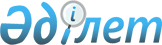 О внесении изменений в постановление Правительства Республики Казахстан от 15 марта 2002 года N 307Постановление Правительства Республики Казахстан от 5 сентября 2002 года N 976

      Правительство Республики Казахстан постановляет: 

      1. Внести в постановление Правительства Республики Казахстан от 15 марта 2002 года N 307 P020307_ "О подготовке и проведении 2000-летнего юбилея города Тараза" (САПП Республики Казахстан, 2002 г., N 9, ст.75) следующие изменения: 

      в Плане мероприятий по подготовке и проведению 2000-летнего юбилея города Тараза, утвержденном указанным постановлением: 

      в графе 4 "Стоимость (млн. тенге)": 

      в строке, порядковый номер 1, цифру "140,0" заменить цифрой "175,6"; 

      в строке, порядковый номер 2, цифру "117,0" заменить цифрой "115,0"; 

      в строке, порядковый номер 3, цифру "83,0" заменить цифрой "78,5"; 

      в строке, порядковый номер 6, цифру "160,0" заменить цифрой "159,0"; 

      в строке, порядковый номер 7, цифру "70,0" заменить цифрой "67,7"; 

      в строке, порядковый номер 8, цифру "11,0" заменить цифрой "7,8"; 

      в строке, порядковый номер 9, цифру "160,0" заменить цифрой "145,7"; 

      в строке, порядковый номер 11, цифру "57,0" заменить цифрой "48,7"; 

      в строке, порядковый номер 12: 

      в подпункте 2) цифру "20,0" заменить цифрой "10,0"; 

      в подпункте 3) цифру "10,0" заменить цифрой "2,2"; 

      в подпункте 4) цифру "10,0" заменить цифрой "9,2"; 

      в подпунктах 5) и 6) цифру "34,0" заменить цифрой "54,6"; 

      в подпункте 7) цифру "5,0" заменить цифрой "3,0". 

      2. Настоящее постановление вступает в силу со дня подписания. 



 

         Премьер-Министр 

      Республики Казахстан 

 

(Специалисты: Склярова И.В.,              Пучкова О.Я.)     
					© 2012. РГП на ПХВ «Институт законодательства и правовой информации Республики Казахстан» Министерства юстиции Республики Казахстан
				